Vestry Meeting 5/24/23AttendanceOpening PrayerApprove and AmendAgenda for this meeting-Karen motion to accept. Second Richard, All accept-Angela- future business, strategic plan for Heigham House use--Rebecca to take to executive committeeMinutes from April 2023-Karen motion to accept, seconded, and all acceptReports:Sr. Warden KW 20 MinutesVestry Covenant Review and Approve(1 min)Heigham House Next Steps & World Café – evaluation?Propose one more meeting (6/1/23) for group to compile information to present to vestry and congregation.Set a second date?- think of survey instead of another world caféAngela to see if relative will look at hot water heater connection and resolve.Continue Discussion of Rector’s request for Sabbatical (Jan 1 to March 25 about 13 Sundays)Barbi is willing to do supply but needs to be compensated- estimate $250 per Sunday (includes Sunday School). Bishop has given permission for her to distribute pre-concecrated host.Consider- Barbi up to 2x a monthSupply priest other SundaysRebecca to see what process is for setting up coverage during sabbatical (for supply and other duties)Treasurer TS 5 MinutesMotion to approve reports/voteApproved, seconded, and unanimous voteAudit of last year's books complete 5/4/23 and will be submitted with financial statementsJr. Warden Report (20 minutes) KLW 20 MinutesElectrical Bids Updates- pickup next meetingRemove spotlights in SW corner (exterior), install security lights, and fix timerRepair GFCI outletInstall floodlights near the naïve1st bid Reinholdt- $18002nd bid requested, but missing floodlights- Rebecca to follow upBuilding Use agreement evaluationEdits made. Matt to send out with minutes. Maryellen to review and revise for next meeting.Siberian Elm adjacent to Memorial GardenRebecca recommends budgeting limb removal (for dead limb or possible full tree) for next year's budget. Have asked owners of next-door rental property to remove tree via certified letter without response.Gutters to be cleaned (priority as causing water in basement)Includes parish hall and church $600-800Radiator is leaking- recommended by Seliga to re-check and plan for fix in FallPainting started during cleanup day needs to be completedInterior awning door (1st coat complete, needs another)Interior parking lot doorBathroom doorsWall touchupsBy-laws Evaluation RB 10 MinutesAngela to have conversation with Richard and check-in next meetingStrategy for addressing By Laws UpdatesACTION ITEMSDesignate the item to fund raise on St. Paul’s Giving Sunday – August 6?Be prepared to make a decision in JuneAngela- propose to provide funds related to Church expenses related to Rebecca's sabbaticalSubmit a portion to ministry/outreach/charity program        Extend occupancy of 6522 for another month – for Lawanda?Maryellen- motion for short-term extension with stipulation that access allowed for survey for future use. Karen seconded.Aye- Matt, Richard, Maryellen, KarenNo- Tom, Kathy, Laura, Angela, RebeccaSet date for World Café on HHPostponed, likely surveyOLD BUSINESSReview revisions onVestry Covenant, Building Use agreement,Bldg use contract,Sunday’s Bishop Visitation – lunch arrangementsAngela, Laura, Kathy (possible), Matt unable to attendNext Meeting: June 21, 6 PM on Zoom (how about ZOOM through the summer?)Proceed for at least June (6/21) and July (7/19) on Zoom, 3rd Wednesday 6PM Angela Breeher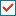   Barbi Click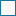  Karen Watts Kathy Watts Laura Renshaw  Maryellen Bell Matt Schroeder Rebecca Ragland Richard Byrne Tom Schroeder   